Youth Leaders Volunteer Sign Up:Emergency Contact DetailsMEDICAL CONDITIONS Do you have any medical, physical or psychological conditions (including those caused by gradual process, disease or infection), or are you taking any medication, which may affect your ability to properly carry out the tasks and responsibilities of the job you are applying to volunteer for?     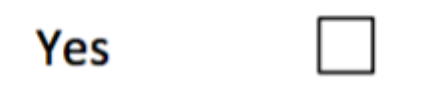 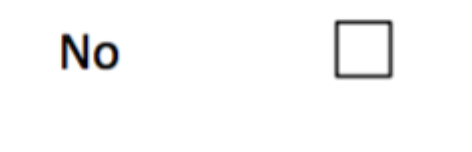 If Yes please give details:CRIMINAL CONVICTIONS:Please disclose all convictions unless they are covered by the Criminal Records (Clean Slate Act) 2004. Please refer to the information at the end of this form for further details or by visiting the Ministry of Justice website: http://www.justice.govt.nz You must declare all of your convictions if you have:   been convicted of an offence within the last 7 years; OR   been sentenced to a custodial sentence (e.g. imprisonment, corrective training, borstal); OR   been ordered by a Court during a criminal case to be detained in a hospital due to your mental condition, instead of being sentenced; OR   been convicted of a “specified offence” (e.g. sexual offending against children and young people or the mentally impaired); OR   not paid in full any fine, reparation or costs ordered by the Court in a criminal case; OR   been indefinitely disqualified from driving under section 65 Land Transport Act 1998 or earlier equivalent provision. Have you been convicted of any offence against the law within the last seven years or do you have any criminal charges pending (apart from minor speeding or parking offences)? If Yes please give details:NameSurnamePhoneEmailNameSurnameRelationshipPhone